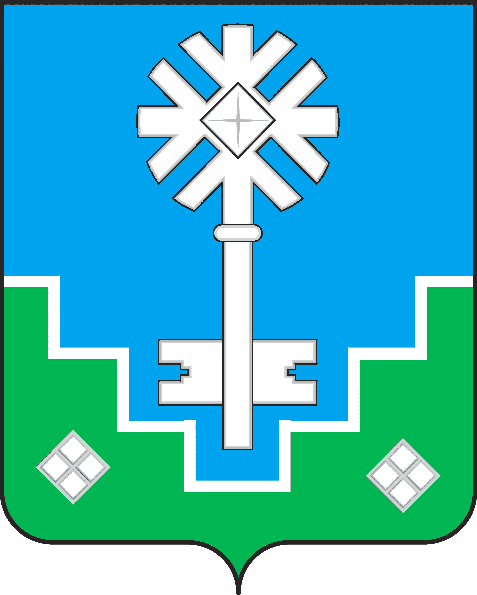 МУНИЦИПАЛЬНОЕ ОБРАЗОВАНИЕ «ГОРОД МИРНЫЙ»МИРНИНСКОГО РАЙОНА РЕСПУБЛИКИ САХА (ЯКУТИЯ)ГОРОДСКОЙ СОВЕТ САХА ӨРӨСПҮҮБҮЛҮКЭТЭ МИИРИНЭЙ ОРОЙУОНУН«МИИРИНЭЙ КУОРАТ» МУНИЦИПАЛЬНАЙ ТЭРИЛЛИИ КУОРАТ СЭБИЭТЭРЕШЕНИЕБЫhAAРЫЫ23.04.2021     		 	                                                                 № IV – 40–5 О внесении изменений в решение городского Совета от 28.09.2017               № IV – 1-7 «Об утверждении состава Президиума городского Совета»Руководствуясь Уставом муниципального образования «Город Мирный», Регламентом городского Совета,  на основании решения городского Совета от 23.04.2021	№ IV-40-1 «Об освобождении от должности                           председателя городского Совета городского Совета», городской Совет РЕШИЛ:Исключить из состава Президиума городского Совета Путинцеву Ольгу Владимировну.Внести соответствующие изменения в решение городского Совета от 28.09.2017 № IV – 1-7 «Об утверждении состава Президиума городского Совета», исключив в п.1 «1. Путинцева Ольга Владимировна».Включить в состав Президиума городского Совета Васюкову Юлию Рудольфовну.Внести соответствующие изменения в решение городского Совета от 28.09.2017 № IV – 1-7 «Об утверждении состава Президиума городского Совета», введя п.11 со словами «11. Васюкова Юлия Рудольфовна.».Настоящее решение вступает в силу с момента его принятия.Опубликовать настоящее решение в порядке, установленном Уставом МО «Город Мирный».Председатель городского Совета	                                                     Ю.Б. Мёдова        